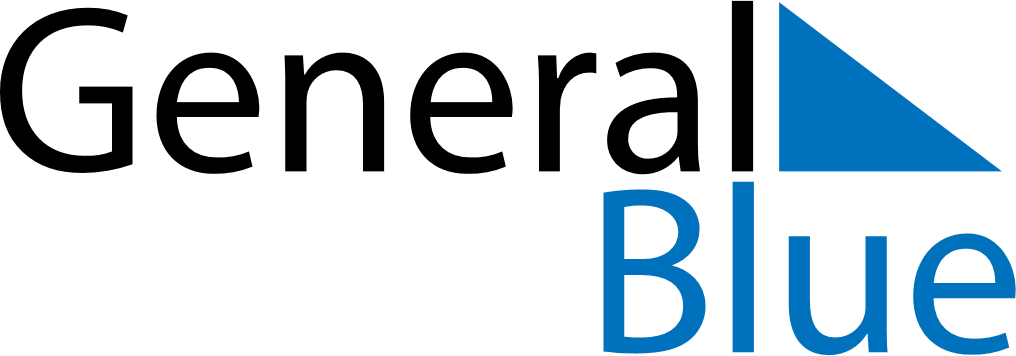 October 2021October 2021October 2021October 2021CanadaCanadaCanadaMondayTuesdayWednesdayThursdayFridaySaturdaySaturdaySunday12234567899101112131415161617Thanksgiving18192021222323242526272829303031Halloween